EDITAL SETEC Nº 47/2022CHAMADA PÚBLICA PARA OFERTA DE CURSOS DA PLATAFORMA APRENDA MAISO Secretário de Educação Profissional e Tecnológica do Ministério da Educação (Setec /MEC), no uso de suas atribuições legais torna público o Edital Setec/MEC nº 47/2022 – Chamada Pública para Oferta de Cursos da Plataforma APRENDA MAIS – Cursos abertos e on-line da Rede Federal, instituída pela Portaria Setec/MEC nº 491 de 7 de outubro de 2021.ANEXO IIITERMO DE COMPROMISSO DO AUTOREu, ______________________________________________________, CPF nº________________, SIAPE nº _________________, sou integrante na condição de _____________________ (coordenador / subcoordenador / autor) da proposta do curso ____________________________________________________ e declaro estar de acordo com os termos do referido edital. ____________________________Assinatura do proponenteANEXO IVTERMO DE COMPROMISSO DA INSTITUIÇÃOEu, ______________________________________________________, gestor máximo da instituição _____________________________, declaro estar de acordo com os termos do referido edital. ____________________________Assinatura do proponentePortaria de NomeaçãoANEXO VDECLARAÇÃO DA CHEFIA IMEDIATADeclaro, para os devidos fins, estou ciente que os servidores ___________________________________________________, submeteram a proposta de curso _________________________________________ na condição de _____________________________, respectivamente. Declaro também que, estou ciente sobre a necessidade de registro dos dados dos cursistas como previsto na Portaria Setec/MEC nº 491/2021, referente aos ciclos ofertados na Plataforma APRENDA MAIS.____________________________Chefia ImediataCargoPortaria de NomeaçãoANEXO VIDECLARAÇÃO DO GESTOR DE EDUCAÇÃO A DISTÂNCIADeclaro, para os devidos fins, estou ciente da submissão abaixo para o Edital XX:Coordenador (a) do curso:Nome do curso:Carga horária:Instituição:Possui plataforma de cursos MOOC: (  ) Sim		(  ) NãoSe “Sim”, qual o link de acesso:
Curso disponível em Libras:(  ) todos os vídeos, textos e questões já estão em Libras; (  ) somente vídeos estão em Libras e a instituição de origem se compromete a traduzir tudo para Libras em prazo a ser acordado com a Equipe Técnica da Plataforma Aprenda Mais;(  ) curso não está em Libras / a instituição não dispõe de intérpretes / tradutores de Libras.____________________________Nome do Gestor de EaDCargoPortaria de NomeaçãoANEXO VIITERMO DE CESSÃO DE DIREITOS AUTORAISPelo presente Termo de Cessão de Direitos Autorais e tendo em vista o disposto na Lei Federal nº 9.610, de 19/12/1998, eu(nós) (nome completo), portador(es) da Cédula de Identidade RG nº (preencher com o número do RG) - UF (preencher com o UF), CPF (preencher com o nº do CPF), doravante denominado CEDENTE(s), firmo(amos) e celebro(bramos) com o MINISTÉRIO DA EDUCAÇÃO por meio da Secretaria de Educação Profissional e Tecnológica doravante designado CESSIONÁRIO, mediante as cláusulas e condições abaixo discriminadas, que voluntariamente aceito e outorgo.O(s) CEDENTE(s), titular(res) dos direitos autorais, cede(m) e transfere(m), gratuitamente, ao CESSIONÁRIO os direitos patrimoniais não comerciais de utilização do(s) Recurso(s) Educacional(is) Digital(is), referentes ao “(preencher com o nome do projeto/ curso/módulo)”, “(se houver, preencher com o código/ISSN/DOI/outro)”, especificadas em anexo, em caráter permanente, irrevogável e exclusivo, dos quais declara(m) ser (co)autor e titular, durante o prazo de duração dos direitos autorais, em qualquer idioma e em todos os países.A cessão total e exclusiva, permanente e irrevogável dos direitos autorais patrimoniais não comerciais de utilização de que trata este documento inclui, exemplificativamente, os direitos de disponibilização e comunicação pública do(s) recurso(s), em qualquer meio ou veículo – principalmente, mas não unicamente, na Plataforma Aprenda Mais, assim como, os direitos de reprodução, exibição, execução, declamação, exposição, arquivamento, inclusão em banco de dados, preservação, difusão, distribuição, divulgação, empréstimo, tradução, inclusão em novas obras ou coletâneas, modificação e transformação do(s) recurso(s), reutilização, edição, produção de material didático e cursos ou qualquer forma de utilização não comercial.A cessão aqui especificada concede ao CESSIONÁRIO, acessar e utilizar as obras para fins não comerciais, nos termos deste instrumento.Para fins deste instrumento, usos não comerciais são aqueles em que o(s) recurso(s) é(são) disponibilizado(s) gratuitamente, sem cobrança ao usuário e sem intuito de lucro direto por parte daquele que os disponibiliza.Ficam reservados exclusivamente ao CEDENTE todos os direitos morais sobre o(s) recurso(s) de sua autoria e/ou titularidade, assim como os usos comerciais do(s) recurso(s) incluídas no âmbito deste instrumento.Os Recurso(s) Educacional(is) Digital(is) estarão disponíveis em Acesso Aberto, por meio da Plataforma Aprenda Mais, bem como de outros sistemas de disseminação da informação oficiais do CESSIONÁRIO. A referência ao(s) nome(s) do(s) autor(es), seu(s) pseudônimo(s) ou sinal(is) convencional(is), indicado(s) ou anunciado(s), que constitui um direito moral do(s) autor(es), será respeitada sempre que os referidos recursos forem veiculados ou utilizados.O(s) CEDENTE(s) declara(m) possuir a titularidade dos direitos autorais sobre o(s) Recurso(s) Educacional(is) Digital(is), e está(ão) ciente(s) de que todos os que de alguma forma colaboraram com a elaboração das partes ou do(s) recurso(s) como um todo tiveram seus nomes devidamente citados e/ou referenciados.O(s) CEDENTE(s) assume(m) ainda total responsabilidade civil e penal quanto ao conteúdo, citações, referências e outros elementos que fazem parte do(s) Recurso(s) Educacional(is) Digital(is). Desta forma, obrigando-se em indenizar terceiros por danos, bem como indenizar e ressarcir o CESSIONÁRIO de eventuais despesas que vier a suportar, em razão de qualquer ofensa mencionada nesta cláusula, principalmente no que diz respeito a plágios e violações da propriedade intelectual.Fica designado o foro da Justiça Federal, da Seção Judiciária do Distrito Federal, para dirimir quaisquer dúvidas relativas ao cumprimento deste instrumento, desde que não possam ser superadas pela mediação administrativa.,	de	de 	.                                          (Local)	(Data)Assinatura do CedenteANEXO TERMOEste Anexo é parte integrante da cessão de direitos autorais firmada entre (nome completo do(s) autor[es]), denominado CEDENTE e o MINISTÉRIO DA EDUCAÇÃO, por meio da Secretaria de Educação Profissional e Tecnológica, denominado CESSIONÁRIO, em (data do documento).A cessão de direitos autorais a que se refere este Anexo inclui o(s) seguinte(s) Recurso(s) Educacional(is) Digital(is) listado(s) abaixo:ANEXO VIIITERMO DE AUTORIZAÇÃO PARA USO DE IMAGEM E VOZ(para maiores de idade)Eu, (nome completo), nascido(a) no dia dia/mês/ano, nacionalidade, estado civil, portador do RG (nº do RG) - UF (preencher com o UF), residente na cidade (nome da cidade) e inscrito no CPF (preencher com o nº do CPF), denominado doravante AUTORIZANTE, neste ato, e para todos os fins em direito admitidos, autorizo expressamente ao Ministério de Educação por meio da Secretaria de Educação Profissional e Tecnológica, doravante denominada AUTORIZADA, a fazer uso da minha imagem, som da voz e/ou nome, mediante a observação das seguintes  condições:a captação, uso, guarda e exibição/execução de minha imagem e voz, em caráter definitivo e gratuito;a referência ao meu nome, que constitui um direito moral, deverá ser respeitada sempre. Esta autorização decorre de minha participação na sessão de fotografia/filmagem/gravação “(nome da sessão)”, realizada para o(s) Módulo(s)/Curso(s) “(nome do módulo/curso)”, para fins exclusivamente educacionais, podendo ser utilizadas a qualquer tempo pela AUTORIZADA.A presente autorização abrange todas as formas de uso e modalidades de utilização permitidas, conhecidas ou que venham a ser conhecidas, incluindo, mas não se limitando, às seguintes situações:as imagens e a voz poderão ser usadas através de todos e quaisquer meios de comunicação ao público ficando, desde já, autorizadas a serem disponibilizadas (inclusive para download e disponibilização em repositórios digitais) e/ou veiculadas/executadas em local aberto ao público na internet (incluindo uso em cursos EaD), intranet, rádio, TV aberta e/ou fechada ou cinema, com todas suas ferramentas e tecnologias existentes e que venham a existir, por todo território nacional e internacional, no todo ou em parte;também fica autorizado, exemplificativamente, o uso das imagens e voz em apresentações públicas em vídeo e/ou áudio, publicações e divulgações acadêmicas, exibições/execuções em festivais e premiações nacionais e internacionais;a presente autorização também inclui a possibilidade de distribuição ao público das imagens e voz, exemplificativamente, em DVDs, CDs, Blu-rays, Pen Drives, Discos Virtuais ou quaisquer outras mídias similares que vierem a existir, em todo o território nacional e internacional, no todo ou em parte;fica autorizada a reprodução parcial ou integral e impressão, em qualquer de material, incluindo folhetos, anúncios, material promocional, banners, brochuras, intranet, mídia escrita ou eletrônica, painéis ou outras formas similares que envolvam ações de merchandising e divulgação da Plataforma Aprenda Mais em todo o território nacional e internacional, no todo ou em parte;A AUTORIZADA, desde já, pode executar a edição e montagem de todos os materiais dos quais participo (filmagens, fotos, gravações de áudio etc.), conduzindo as reproduções que entenderem necessárias (sem limitação), bem como podendo arquivá-los em quaisquer meios disponíveis para tanto.Estou ciente de que o presente instrumento particular de autorização é celebrado em caráter definitivo, gratuito, irrevogável irretratável, obrigando as partes por si e por seus sucessores a qualquer título, a respeitarem integralmente os termos e condições estipuladas no presente instrumento. Por esta ser a expressão da minha vontade declaro que autorizo o uso acima descrito sem que nada haja a ser reclamado a título de direitos conexos à minha imagem e voz ou a qualquer outro, e assino a presente autorização.,	de	de 	.(Local)	(Data)Assinatura do Cedente(para menor de idade ou maior de idade incapaz)Eu, (nome completo), nascido (a) no dia dia/mês/ano, nacionalidade, estado civil, portador do RG (nº do RG) - UF (preencher com o UF), residente na cidade (nome da cidade) e inscrito no CPF (preencher com o nº do CPF), denominado doravante AUTORIZANTE, neste ato, e Eu, (nome completo), nacionalidade, estado civil, portador do RG (nº do RG) - UF (preencher com o UF), residente na cidade (nome da cidade) e inscrito no CPF (preencher com o nº do CPF), denominado doravante AUTORIZANTE-PAI/MÃE/TUTOR/CURADOR (preencher indicando o que se aplica apagando as demais opções), na condição de representante/assistente legal do menor/incapaz (nome do menor/incapaz), nascido em (data de nascimento por extenso), nacionalidade, portador do RG (nº do RG) no - (preencher com o UF se houver); neste ato, e para todos os fins em direito admitidos, autorizo expressamente ao Ministério da Educação por meio da Secretaria de Educação Profissional e Tecnológica o uso da imagem e voz do referido menor/incapaz, em caráter definitivo e gratuito. Sendo que a referência ao meu nome, que constitui um direito moral, deverá ser respeitada sempre.Esta autorização decorre de sua participação na sessão de fotografia/filmagem/gravação/filme “(nome da sessão)”, realizada para o(s) módulo(s)/ curso(s) “(nome do módulo/curso)”, para fins exclusivamente educacionais, podendo ser utilizadas a qualquer tempo pela AUTORIZADA.A presente autorização abrange todas as formas de uso e modalidades de utilização permitidas, conhecidas ou que venham a ser conhecidas, incluindo, mas não se limitando, às seguintes situações:as imagens e a voz poderão ser usadas através de todos e quaisquer meios de comunicação ao público ficando, desde já, autorizadas a serem disponibilizadas (inclusive para download e em repositórios digitais) e/ou veiculadas/executadas em local aberto ao público na internet (incluindo uso em cursos EAD), intranet, rádio, TV aberta e/ou fechada ou cinema, com todas suas ferramentas e tecnologias existentes e que venham a existir, por todo território nacional e internacional, no todo ou em parte;também fica autorizado, exemplificativamente, o uso das imagens e voz em apresentações públicas em vídeo e/ou áudio, publicações e divulgações acadêmicas, exibições/execuções em festivais e premiações nacionais e internacionais;a presente autorização também inclui a possibilidade de distribuição ao público das imagens e voz, exemplificativamente, em DVDs, CDs, Blu-rays, Pen Drives, Discos Virtuais ou quaisquer outras mídias similares que vierem a existir, em todo o território nacional e internacional, no todo ou em parte;fica autorizada a reprodução parcial ou integral e impressão, em qualquer tipo de material, incluindo folhetos, anúncios, material promocional, banners, brochuras, intranet, mídia escrita ou eletrônica, painéis ou outras formas similares que envolvam ações de merchandising e divulgação da Plataforma Aprenda Mais em todo o território nacional e internacional, no todo ou em parte;A AUTORIZADA, desde já, pode executar a edição e montagem de todos os materiais dos quais o menor participa (filmagens, fotos, gravações de áudio etc.), conduzindo as reproduções que entenderem necessárias (sem limitação), bem como podendo arquivá-los em quaisquer meios disponíveis para tanto. O presente instrumento particular de autorização é celebrado em caráter definitivo, gratuito, irretratável e irrevogável, obrigando as partes por si e por seus sucessores a qualquer título, a respeitarem integralmente os termos e condições estipuladas no presente instrumento.Por esta ser a expressão da minha vontade declaro, na condição de representante/assistente do menor/incapaz acima identificado, que autorizo o uso acima descrito sem que nada haja a ser reclamado a título de direitos conexos à imagem e voz ou a qualquer outro.,	de	de 	.(Local)	(Data)Assinatura do Autorizante(Responsável legal pelo menor/incapaz)ANEXO IXTEMPLATE DE CURSOApresentação do CursoColoque aqui o texto de apresentação do módulo. Aqui é o espaço onde o professor deverá apresentar o módulo ao estudante. Este texto deverá ter uma linguagem informal, próxima a um diálogo. Sugerimos a seguinte estrutura: dê boas-vindas aos estudantes, descreva o que ele aprenderá naquele módulo, informe como ele irá aprender e será avaliado, escreva como este módulo será aplicado em seu cotidiano, incentive-o a realizar os estudos.Conteúdo I Coloque aqui o texto do conteúdo 1. O texto deve ser elaborado exclusivamente pelo professor, com a utilização de referências, onde você deve o conteúdo didaticamente. A linguagem deve ser a mais próxima da realidade, buscando um diálogo com o estudante. Se possível, traga exemplos e imagens (com fonte) para ilustrar o conteúdo. Um exemplo de imagem é apresentado na Figura 1. Você pode encontrar imagens livres para utilização em sites como: https://pixabay.com, http://www.freephotosbank.com, http://www.freepik.com/.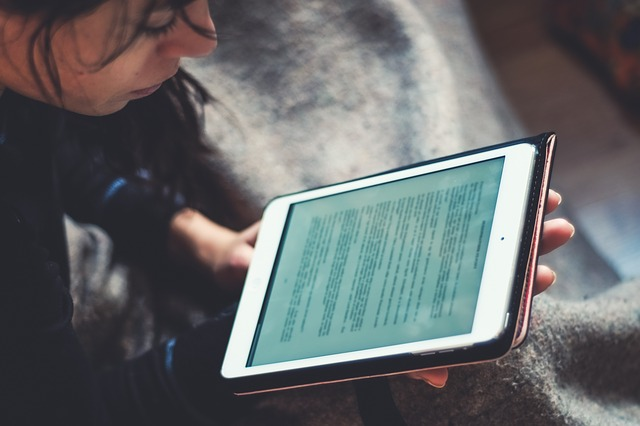 Figura 1. Leitores digitaisDescrição para cegos: Mulher lendo texto em tabletCrédito: https://pixabay.comLicença: Domínio PúblicoHavendo a necessidade de informar endereços da internet (ex: vídeos ou links) ou arquivos complementares (com autorização de publicação), os mesmos devem ser indicados dentro do texto como link (sempre por extenso, ex: http://www.ifrs.edu.br).Os conteúdos devem ser textuais, podendo também ser apresentados no formato de áudio e vídeo. Ao final do texto, devem ser apresentadas as referências bibliográficas utilizadas. Os textos devem considerar o limite máximo de 400 palavras, onde textos mais longos devem ser divididos em mais de um conteúdo. Para contar as palavras de um texto, selecione o texto e escolha a opção do menu: Ferramentas → Contagem de palavras. Atenção: não serão tolerados textos cuja autoria não é sua.Conteúdo II Coloque aqui o texto do conteúdo 2. Para elaborar os demais conteúdos, siga as mesmas instruções do conteúdo 1.Conteúdo IIIColoque aqui o texto do conteúdo N. Para elaborar os demais conteúdos, siga as mesmas instruções do conteúdo 1. Se necessário, copie e cole quantos conteúdos forem necessários.Materiais complementaresInforme aqui os links que devem ser disponibilizados em seu curso. A ordem que você disponibilizar os links aqui será a mesma utilizada para organização do curso. Em caso de disponibilização de arquivos que não estão na internet, os mesmos deverão ser enviados para o e-mail: proen.ead@ifrs.edu.br acrescido da identificação do nome do curso e módulo. São permitidos materiais de diversas mídias (textos, arquivos, links). Os materiais devem ter autorização de publicação para estar disponíveis no curso ou estar on-line (algum site da internet). Os materiais devem apresentar uma descrição de como ele está relacionado no curso e / ou como o estudante deve utilizá-lo. Por exemplo: um link para arquivo PDF disponível na internet possui 100 páginas; neste caso, o professor pode informar quais páginas devem ser observadas e o que o estudante deve priorizar.Alguns exemplos:Link 1: http://www.exemplo.com/arquivo1.pdfTexto complementar: coloque aqui o texto que será apresentado aos alunos. Um exemplo é: observe com atenção as páginas 10 a 20 do artigo. Veja que o assunto abordado refere-se ao exemplo do que foi visto no Conteúdo 1. Após ler o texto, reflita sobre como ele se aplicaria no seu local de trabalho.Link 2: https://www.youtube.com/watch?v=nvDOp0c_oTUTexto complementar: coloque aqui o texto que será apresentado aos alunos. Outro exemplo é: assista ao vídeo institucional do IFRS. É uma ótima oportunidade para você conhecer a estrutura e possibilidade que o IFRS oferece aos estudantes.AvaliaçãoA avaliação se dará exclusivamente através de questionário com questões de autocorreção, no estilo de: múltipla escolha – uma ou mais opções corretas, associação de colunas, completar trecho de frases ou textos, e verdadeiro ou falso. As questões devem vir acompanhadas da resolução. Poderão ser utilizadas questões de outra autoria (ex: livros, vestibular, concursos, etc.) desde que expressamente autorizadas, não ultrapassando 50% do total de questões disponibilizadas pelo professor. Vamos apresentar alguns modelos de questões a seguir. Para elaborar mais questões, basta copiar e colar a mesma estrutura:Múltipla Escolha:Enunciado: Informe aqui o enunciado da questão. Poderão ser utilizadas quantas alternativas desejar.Alternativa A:  Informe aqui a alternativa A.Alternativa B:  Informe aqui a alternativa B.Alternativa C:  Informe aqui a alternativa C.Alternativa D:  Informe aqui a alternativa D.Alternativa E:  Informe aqui a alternativa E.Resposta correta: CResolução: explique aqui a resolução da questão.Associação:Enunciado: Informe aqui o enunciado da questão. Poderão ser utilizadas quantas associações desejar.Resolução: explique aqui a resolução da questão.Completar frases ou textos:Enunciado: Informe [aqui] a sentença que deve ser [avaliada].Resposta correta: Os termos entre colchetes serão completados pelo estudante.Resolução: explique aqui a resolução da questão.Verdadeiro ou Falso:Enunciado: Informe aqui a sentença que deve ser avaliada.Resposta correta: verdadeiroResolução: explique aqui a resolução da questão.Mês/Ano CriaçãoTítuloDescriçãoNome do Curso: Eixo tecnológico: Carga horária: Coordenador: nº Siape, nome, e-mail, endereço currículo lattes e telefoneSubcoordenador: nº Siape, nome, e-mail, endereço currículo lattes e telefone Demais autores: nome/endereço currículo lattesInstituição: nome completoUnidade da Instituição: nome completoAlternativa AResposta AAlternativa BResposta BAlternativa CResposta C